27 января, в день полного освобождения города Ленинграда от фашистской блокады, в Спировском муниципальном округе была проведена акция "Блокадный хлеб". Символ акции – кусочек хлеба весом в 125 граммов: именно такая ежедневная минимальная норма была установлена во время блокады. Всем желающим предлагалось взять кусочек «блокадного хлеба», хлебную карточку, как напоминание о подвиге мирного населения в годы Великой Отечественной войны. В организации и проведении акции приняли участие волонтеры Спировского муниципального округа.Мероприятие организовано в целях противодействия фальсификации истории России. 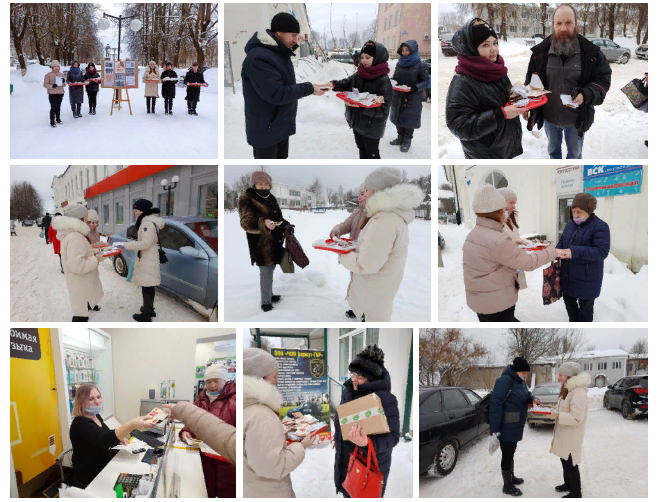 